________________________________________________________________________________Seascape Primary SchoolDear ApplicantPost of HeadteacherThank you for your enquiry regarding the post of Headteacher at Seascape Primary School.I have pleasure in enclosing a standard application form which I would ask you to complete and return to the Corporate Director, Children and Young People’s  Services, School and Governor Support Service, County Hall, Durham, DH1 5UJ or email sgss.administration@durham.gov.uk by no later than Tuesday 4 December 2018 at 12.00 noon.  All applicants are encouraged to carefully read the criteria outlined in the person specification and include a well-structured supporting letter with your application form.Governors anticipate that a shortlist of candidates will be drawn up on Wednesday 12 December 2018 in order to enable interviews for the post to take place on Monday 21 January 2019.  It is anticipated that the successful candidate will take up duty on 23 April 2019.I have also enclosed the following information which I hope you will find helpful.	Job description	Person specification and criteria for selection	Job advert	Safer Recruitment Statement	Information about the School can be found on the school’s website:    www.Seascapeprimaryschool.co.ukVisits to the school are strongly encouraged.  Please contact the school office on 0191 586 4186 to make an appointment.I thank you for your interest in the post and wish you well should you decide to proceed with your application.Yours faithfully D HowarthMrs D HowarthChair of GovernorsSeascape Primary School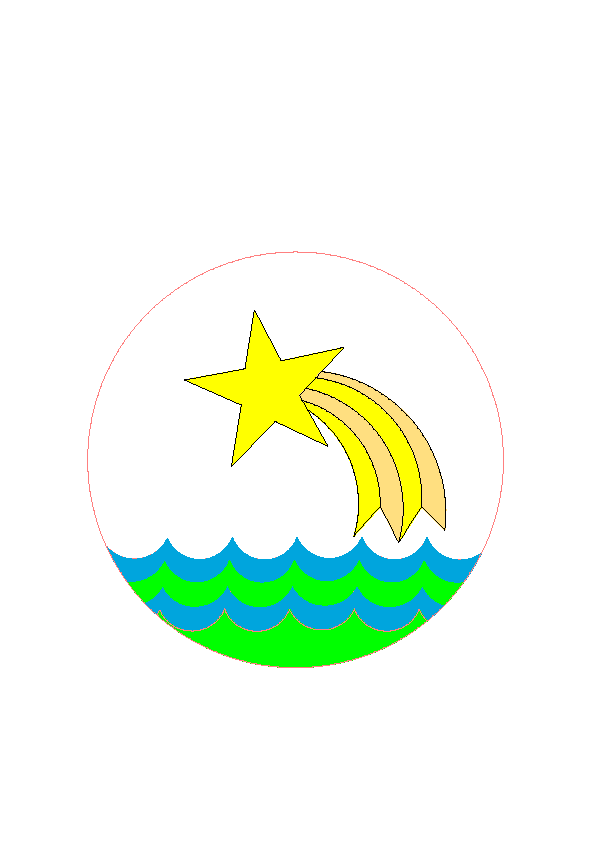 